Το 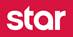 αναζητά Ασκούμενους Δικηγόρους για να ασκήσουν την 18μηνη πρακτική τουςστη Νομική Υπηρεσία του καναλιού.Προσφερόμενη αμοιβή: 600€ Ωράριο εργασίας 9.00-17.00Οι ενδιαφερόμενοι μπορούν να αποστείλουν βιογραφικό στο e-mail: glogara@star.grή να επικοινωνήσουν στο 211 1891298(Έδρα: Κηφισιά)